Projects DetailPayment Gateway Website and Web ServicePayment gateway wcf service integrating with Iveri Enterprise APITFS Hosting192.168.10.11/Web Services\PaymentGateway\PaymentGatewayServiceLocal IIS Hostinghttp://192.168.10.100:15001IVeri Enterprise API Application DetailsUser Group Number: 614807Live Application ID: c985bfa0-4d24-46a1-8f39-4b24ed0db774  (not yet working)Test Application ID: ec530efc-12e2-4a82-bb09-639a6fce744c (working)Product: EnterpriseTechnical Email Address: richardm@afrosoft.co.zwApplication Description:Afrosoft Holdings ENTERPRISECertificates for Live Application ID:df09b961-8d62-4fde-a83c-855f933f5bcd	(not yet working)a2120034-9ce1-467e-82e5-e42d349f61d5	(working)Certificates for Test Application ID:df09b961-8d62-4fde-a83c-855f933f5bcd (working)a2120034-9ce1-467e-82e5-e42d349f61d5 (working)Test CardsMasterCard number :  5321 6200 6280 0400Expiration Date :                     10/16CVV :                                      530OtherPAN : 4242424242424242	CVV: 123PAN : 4000000000000002	CVV: 123Resourceful Linkshttp://forum.iveri.com/viewtopic.php?f=5&t=10Issues Rebuild solution might delete iVeri.Client.dll. To solve this read it from \\AFROSOFT02\Data Center\tafadzwac\documents\projects\iveri\iVeriClient.Net.402In the event that the service does not run as expected with the issue resting on missing iVeriClient.config. This file should be obtained from \\AFROSOFT02\Data Center\tafadzwac\documents\projects\iveri\iVeriClient.Net.402 and placed in C:\Windows\SysWOW64\inetsrvWebsiteASP.NET website integrating with the payment gateway. The web application handles the redirects and consists of the Transaction Termination page.192.168.10.11/Web Services\PaymentGateway\PaymentGatewayAPI usage Documentation The Web Service usage documentation is hosted at http://192.168.10.100:15006Environment SetupTo make use of iVeriClient 4.0.2 you need at least have Microsoft .NET Framework 4.5 For the purpose of this exercise i will assume that you will be making use of the following directory as your iVeri Client Working Directory.C:\iVeriClientPlease NoteThis directory does not have to be the same as above. However it has to be a directory that the user running your application will have access to. Create your working directoryWindowsRight Click Computer -> PropertiesClick on Advanced System SettingsClick on Environment VariablesUnder System Variables click on New.Variable Name = iVeriClient_HomeVariable Value = C:\iVeriClientNotethat the directory "C:\iVeriClient" needs to be created before you start the process as discussed above. You may be required to reboot the machine after updating your Environment Variables.Running iVeri Client for the first timecopy the DefaultCertificateID under your current gateway. <DEFAULTCERTIFICATEID>7eb345af-dc94-413b-918c-81b33419383f</DEFAULTCERTIFICATEID>Place your new iVeriClientConfig.exe and iVeriClient.dll in your iVeriClient_Home directory. Run the iVeriClientConfig.exe as Administrator.You may be prompted to choose a default gateway you will be making use of please enter nedbank for the Nedbank gateway or enter host for other banks.Now the following will be desplayedImageNow capture your default certificate as shown below, note that this is the certificate id we copied above.ImageYou may now perform your "ApplicationID ping iVeri Gateway" to ensure your setup is correct.For New Installation or Requesting for a new certificate Please login to Backoffice using the Administrator credentials.Go to Menu item Certificate -> Manage CertificatesImageClick on "New Certificate" at the top of the pageImageFill in the required info. Also note the the password field is required. Once done, click on the box at the bottom of the fields.ImageShould you not be presented with the page above, please contact your local support team and ask them to move you to the new certificate chain.Once you are moved to the new certificate chain then you no longer be able to request for a new cert using an older version of iVeri Client.Download your certificate and place it in your iVeriClient_Home directoryImageNow run your iVeriClient Utility and set the default certificate id as shown below.ImageOptional Set Certificate Authentication Please note that by default this is set to NO.This must not be set to yes if you are making use of a Certificate ID that may have been requested on an old iVeri Client(Version 3, 2 , 1 ).Should you wish to set this to yes the you may do the followingImageNoteThe password prompted for is the password that you created in Backoffice while requesting for the certificateShould you wish to us the Certificate Store as your "Certificate Source" thenYou need to import your certificate by double click your new certificate as downloaded from Backoffice.Ensure that Local Machine is selected as your Store Location as shown below. ImageClick Next and should you be prompted for a password then provide the password that you created in Backoffice while requesting for your certificate.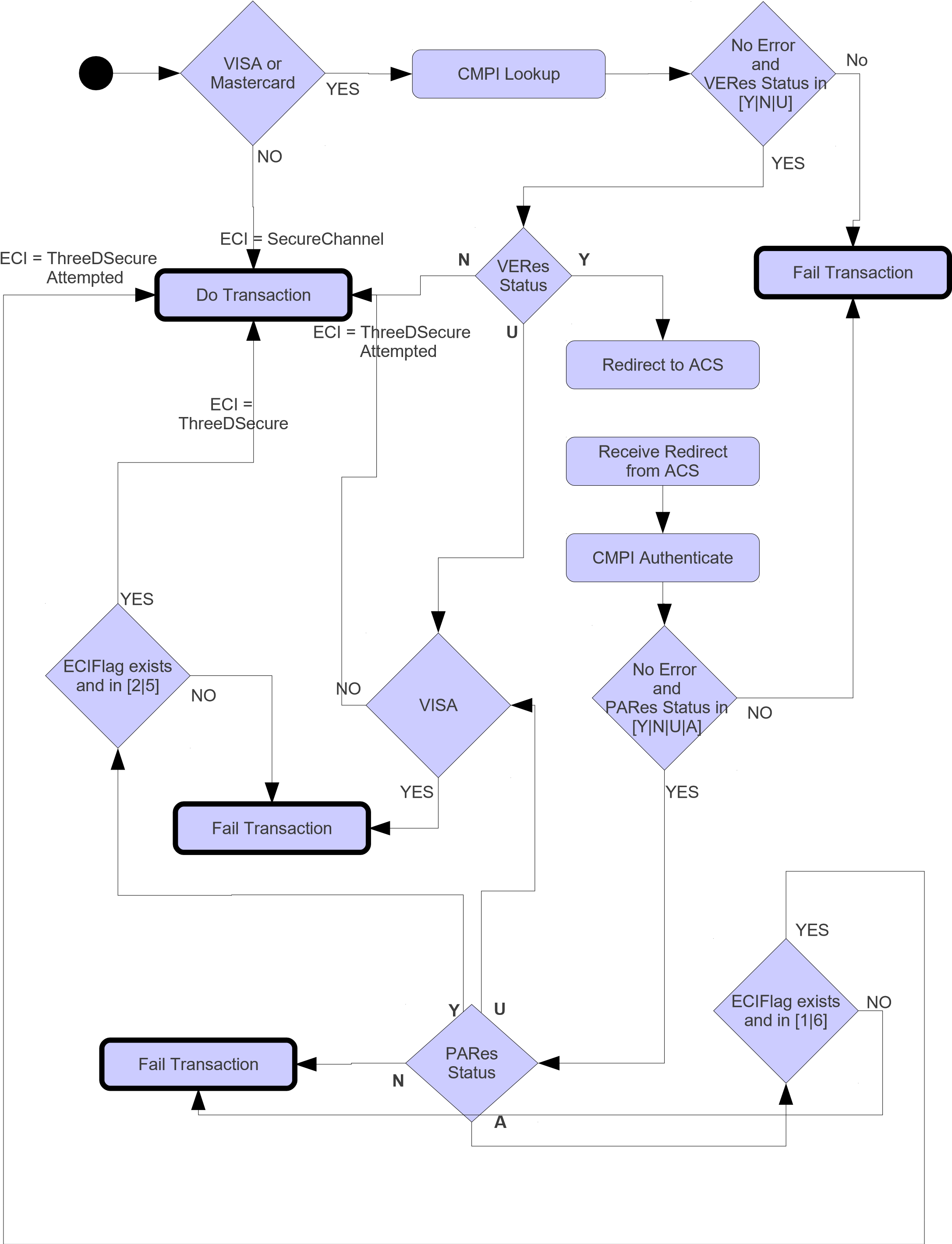 Figure 1: 3D Secure process flowProcess Architecture 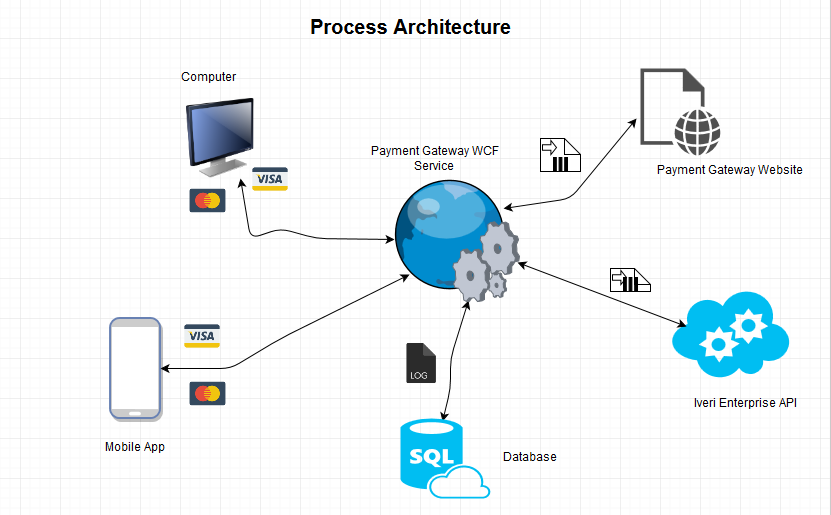 DatabaseServer : Tafadzwac-hp\sql2012         DB: PaymentGateway      Password: Password123    user ID: saOther Project DocumentsOther necessary documents pertaining to projects done are located at \\AFROSOFT02\Data Center\tafadzwac\documents\projects